О соблюдении лицами, поступающими на работу на должность руководителя муниципального учреждения муниципального района Пестравский Самарской области, руководителями муниципальных учреждений муниципального района Пестравский Самарской областиобязанности по представлению сведений о своих доходах, об имуществе и обязательствах имущественного характера и о доходах, об имуществе и обязательствах имущественного характера супруги (супруга) и несовершеннолетних детейВ соответствии со статьей  статьи 275 Трудового кодекса Российской Федерации, руководствуясь статями 41 43 Устава муниципального района Пестравский, администрация муниципального района Пестравский ПОСТАНОВЛЯЕТ:Утвердить прилагаемое Положение о представлении лицом, поступающим на работу на должность руководителя муниципального учреждения муниципального района Пестравский Самарской области, руководителем муниципального учреждения муниципального района Пестравский Самарской области сведений о своих доходах, об имуществе и обязательствах имущественного характера и о доходах, об имуществе и обязательствах имущественного характера супруги (супруга) и несовершеннолетних детей.Признать утратившим силу постановление администрации муниципального района Пестравский от 04.03.2013 №235/1 «О соблюдении лицами, поступающими на работу на должность руководителя муниципального учреждения муниципального района Пестравский Самарской области, руководителями муниципальных учреждений муниципального района Пестравский Самарской области обязанности по представлению сведений о своих доходах, об имуществе и обязательствах имущественного характера и о доходах, об имуществе и обязательствах имущественного характера супруги (супруга) и несовершеннолетних детей». Опубликовать настоящее постановление в районной газете «Степь» и разместить на официальном Интернет-сайте муниципального района Пестравский.Контроль за выполнением настоящего постановления возложить на руководителя аппарата администрации муниципального района Пестравский О.В.Сапрыкина.Глава муниципального района Пестравский                                                                                 А.П.ЛюбаевСапрыкин 2-19-33Приложение к постановлению администрации муниципального района Пестравский от____________№______ПОЛОЖЕНИЕо представлении лицом, поступающим на работу на должность руководителя муниципального учреждения муниципального района Пестравский Самарской области, руководителем муниципального учреждения муниципального района Пестравский Самарской области сведений о своих доходах, об имуществе и обязательствах имущественного характера и о доходах, об имуществе и обязательствах имущественного характера супруги (супруга) и несовершеннолетних детей Список изменяющих документов1. Настоящее Положение разработано в соответствии со статьей 275 Трудового кодекса Российской Федерации и регламентирует представление лицом, поступающим на работу на должность муниципального учреждения муниципального района Пестравский Самарской области, руководителем муниципального учреждения муниципального района Пестравский Самарской области сведений о своих доходах, об имуществе и обязательствах имущественного характера, а также о доходах, об имуществе и обязательствах имущественного характера своих супруги (супруга) и несовершеннолетних детей (далее - сведения о доходах, об имуществе и обязательствах имущественного характера).2. Лицо, поступающее на работу на должность руководителя муниципального учреждения муниципального района Пестравский Самарской области, руководитель муниципального учреждения муниципального района Пестравский Самарской области обязаны представлять сведения о доходах, об имуществе и обязательствах имущественного характера работодателю.3. Сведения о доходах, об имуществе и обязательствах имущественного характера представляются руководителем муниципального учреждения муниципального района Пестравский Самарской области ежегодно не позднее 30 апреля года, следующего за отчетным.4. Лицо, поступающее на работу на должность руководителя муниципального учреждения муниципального района Пестравский Самарской области, представляет сведения о своих доходах, полученных от всех источников (включая доходы по прежнему месту работы или месту замещения выборной должности, пенсии, пособия, иные выплаты) за календарный год, предшествующий году подачи документов для поступления на работу на должность руководителя муниципального учреждения муниципального района Пестравский Самарской области, сведения об имуществе, принадлежащем ему на праве собственности, и о своих обязательствах имущественного характера по состоянию на первое число месяца, предшествующего месяцу подачи документов для поступления на работу на должность руководителя муниципального учреждения муниципального района Пестравский Самарской области, а также сведения о доходах супруги (супруга) и несовершеннолетних детей, полученных от всех источников (включая заработную плату, пенсии, пособия, иные выплаты) за календарный год, предшествующий году подачи лицом документов для поступления на работу на должность руководителя муниципального учреждения муниципального района Пестравский Самарской области, а также сведения об имуществе, принадлежащем им на праве собственности, и об их обязательствах имущественного характера по состоянию на первое число месяца, предшествующего месяцу подачи документов для поступления на работу на должность руководителя муниципального учреждения муниципального района Пестравский Самарской области, по утвержденной Губернатором Самарской области форме справки.5. Руководитель муниципального учреждения муниципального района Пестравский Самарской области представляет сведения о своих доходах, полученных за отчетный период (с 1 января по 31 декабря) от всех источников (включая заработную плату, пенсии, пособия и иные выплаты), сведения об имуществе, принадлежащем ему на праве собственности, и о своих обязательствах имущественного характера по состоянию на конец отчетного периода, а также сведения о доходах супруги (супруга) и несовершеннолетних детей, полученных за отчетный период (с 1 января по 31 декабря) от всех источников (включая заработную плату, пенсии, пособия и иные выплаты), сведения об их имуществе, принадлежащем им на праве собственности, и об их обязательствах имущественного характера по состоянию на конец отчетного периода по утвержденной Губернатором Самарской области форме справки.6. В случае, если руководитель муниципального учреждения муниципального района Пестравский Самарской области обнаружил, что в представленных им сведениях о доходах, об имуществе и обязательствах имущественного характера не отражены или не полностью отражены какие-либо сведения либо имеются ошибки, он вправе представить уточненные сведения в течение одного месяца после окончания срока, указанного в пункте 3 настоящего Положения.Такие уточненные сведения не считаются представленными с нарушением срока, указанного в пункте 3 настоящего Положения.6.1. В случае если лицо, поступающее на должность руководителя муниципального учреждения муниципального района Пестравский Самарской области, обнаружило, что в представленных им сведениях о доходах, об имуществе и обязательствах имущественного характера не отражены или не полностью отражены какие-либо сведения либо имеются ошибки, оно вправе представить уточненные сведения в течение одного месяца со дня представления сведений в соответствии с пунктом 4 настоящего Положения.7. Проверка достоверности и полноты сведений о доходах, об имуществе и обязательствах имущественного характера, представленных лицом, поступающим на работу на должность руководителя муниципального учреждения муниципального района Пестравский Самарской области, а также муниципального учреждения муниципального района Пестравский Самарской области, осуществляется в порядке, устанавливаемом администрацией муниципального района Пестравский Самарской области.8. Сведения о доходах, об имуществе и обязательствах имущественного характера, представляемые лицом, поступающим на работу на должность руководителя муниципального учреждения муниципального района Пестравский Самарской области, а также руководителем муниципального учреждения муниципального района Пестравский Самарской области в соответствии с настоящим Положением, являются сведениями конфиденциального характера, если федеральным законом они не отнесены к сведениям, составляющим государственную тайну.9. Сведения о доходах, об имуществе и обязательствах имущественного характера, представленные в соответствии с настоящим Положением лицом, поступающим на работу на должность руководителя муниципального учреждения муниципального района Пестравский Самарской области, руководителем муниципального учреждения муниципального района Пестравский Самарской области, и информация о результатах проверки достоверности и полноты этих сведений приобщаются к личному делу руководителя муниципального учреждения муниципального района Пестравский Самарской области.10. Сведения о доходах, об имуществе и обязательствах имущественного характера, представленные руководителем муниципального учреждения муниципального района Пестравский Самарской области, размещаются в информационно-телекоммуникационной сети Интернет на официальном сайте органа, осуществляющего функции и полномочия учредителя муниципального учреждения муниципального района Пестравский Самарской области, или по его решению - на официальном сайте муниципального учреждения муниципального района Пестравский Самарской области и предоставляются для опубликования общероссийским средствам массовой информации в связи с их запросами в соответствии с требованиями законодательства Российской Федерации.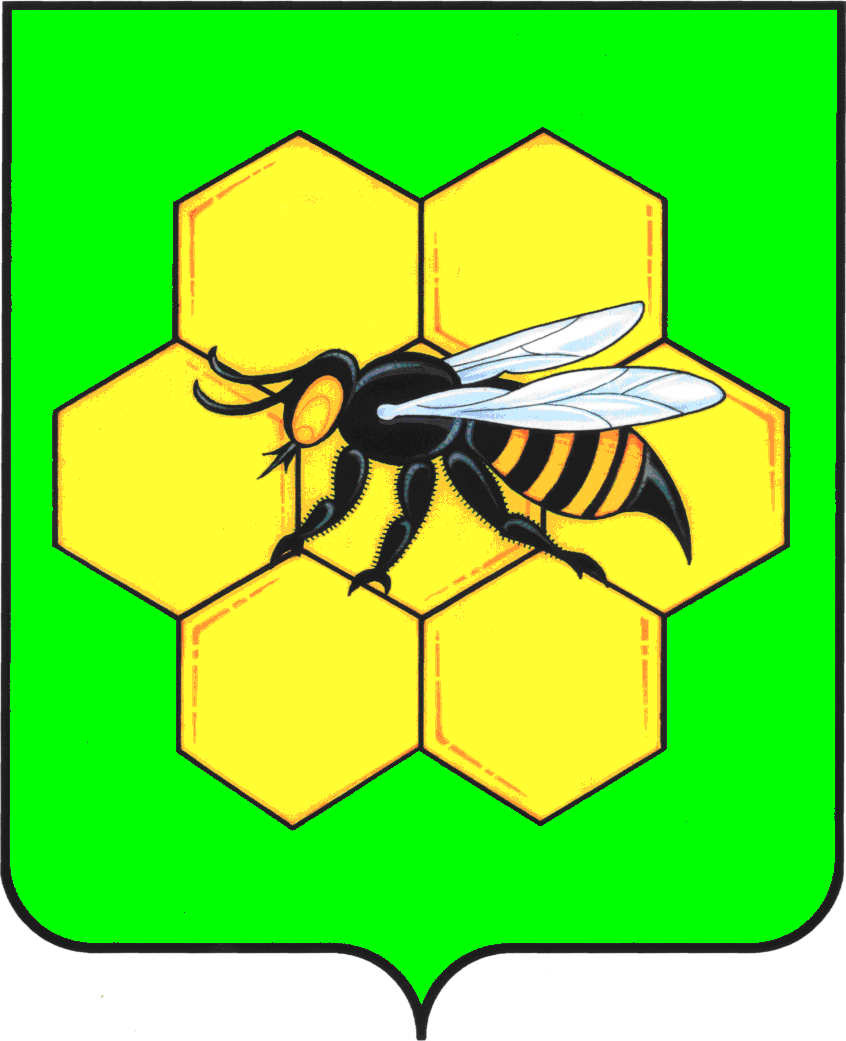 АДМИНИСТРАЦИЯМУНИЦИПАЛЬНОГО РАЙОНА ПЕСТРАВСКИЙСАМАРСКОЙ ОБЛАСТИПОСТАНОВЛЕНИЕОт 27.04.2017 №238